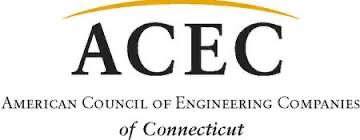 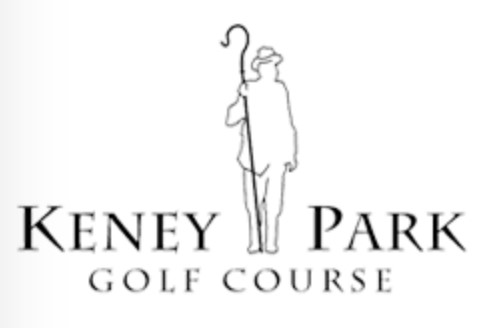 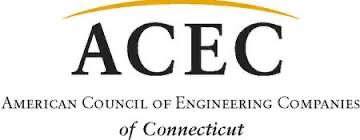 12th ACEC/CT Golf Outing To benefit the ACEC Political Action Committee Thursday, July 13, 2023 Keney Park Golf Club 171 Windsor Avenue, Windsor, CTHelp ACEC CT Rise to the Top of the Leader Board in Washington! Enjoy a great round of golf and network with friends at our ninth annual golf outing! Includes 18 holes of golf, use of driving range, putting and chipping practice,  cart, breakfast bag, boxed lunch and dinner. Up to 5 Mulligans will be available for purchase at Registration.   Phased Registration Starting at 8:30am ▲ Shot Gun Start: 10:30am ▲ Dinner and Awards:  3:00pm $175 per person if you register by June 14th ▲ $200 per person after June 14th  **Personal checks/personal credit cards only!**Names: 	 	 	 	 Firm:  	 	 Address:   	 City: 	 	 State:  Zip: 	 Phone:  	 	 Email: 	  Amount:  $ 	Payment by ___Personal Check   ___Personal MasterCard, VISA, Amex  Account Number: 	 Exp. Date: 	 3 digit CVV Code:  	 Cardholder’s Name: 	 Signature: 	  Address:   	 City:  	State:  	Zip:  	 Please Mail or Email your registration and make check payable to ACEC/PAC:  ACEC CT, P.O. Box 627, North Haven, CT, 06473 ▲ email tricia@grassrootsct.com or lisa@grassrootsct.com 